 BERITA ACARA 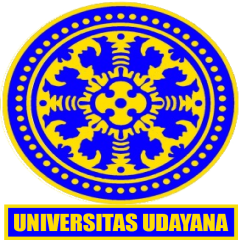 ANTARAPROGRAM STUDI/FAKULTAS…………..DANMITRA KERJASAMADekan Fakultas/						MitraKoprodiNama								NamaNIP.		IMPLEMENTATION OF ARRANGEMENTBETWEENFACULTY/PROGRAM, UDAYANA UNIVERSITYANDMITRA KERJASAMAHead of					   Faculty/Program,						Mitra,	 Name								Name Judul KegiatanTanggal Pelaksanaan KegiatanWaktu Pelaksanaan: Tempat Pelaksanaan KegiatanPesertaTujuan Kegiatan:Tujuan Kegiatan:Tujuan Kegiatan:Ringkasan Kegiatan:Ringkasan Kegiatan:Ringkasan Kegiatan:Tittle of the activity Date Time  Location Participants/Attendees Purpose of the activity:Purpose of the activity:Purpose of the activity:Summary of the activity:Summary of the activity:Summary of the activity: